Mata Kuliah 	    : Manajemen Perubahan   			Semester :  V			Sks : 3 sks      		Kode : 31005Dosen/Team Teaching  : Drs. Wawan Purwanto, MMKOMPETENSI 	: memberikan pandangan mengenai konsep manajemen perubahan  dan memahami pentingnya mengembangkan kemampuan sebagai tenaga profesional yang lebih kreatif dan kritis.* catatan : Penjelasan pengisian tabel dapat dilihat dalam WI Rancangan PerkuliahanKompenen Penilaian : Rincian besarnya bobot penilaian mata kuliah, acuan secara rinci adalah sebagai berikut:Kehadiran	: 10%UTS		: 20%UAS		: 30%Tugas-Tugas  : 40%  Daftar Pustaka :Jones,organization design, process reengineering, and change management New York: Mc Graw Hill 20002. Diane Mayo and Jeanne Goodrich.  Staffing for Results:  A Guide to Working Smarter. Chicago: ALA, 20023. Roger Fisher and William Ury.  Getting to Yes: Negotiating Agreement Without Giving In.New York: Penguin Books, 19994. Michael Hammer dan James Champy, Reengineering the Corporation : A Manifesto for Business Revolution, 20045. Stephen P. Robbins, Organizational Behavior, Concepts, Controversies, and Application, 20016. Berger, Lance, The Change Management Handbook: A Road Map to Corporate Transformation, McGraw-Hill, 2003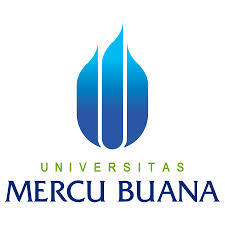 RANCANGAN PEMBELAJARANPROGRAM STUDI S1 MANAJEMENFAKULTAS EKONOMI QNo. Dokumen12-2-1.2.05.00Tgl. Efektif01 Maret 2014(1)TATAP MUKA KE(2)KEMAMPUAN AKHIR YANG DIHARAPKAN(3)BAHAN KAJIAN(4)BENTUK PEMBELAJARAN(5)KRITERIA PENILAIAN(6)BOBOT NILAI1234561Memahami konsep manajemen perubahanDefinisi, konsep dan alasan dalam mempelajari manajemen perubahanCeramah dan diskusiAktivitas individu dalam kelompok3%2Dapat mengidentifikasi berbagai  jenis dan tingkatan dalam  manajemen perubahansumber terjadinya perubahan dan jenis tingkatan manajemen perubahan dalam perusahaanDiskusi dan presentasiKualitas presentasi dan diskusi3%3Mampu menggunakan analisa SWOT sebagai alat untuk mengidentifikasi perubahanAnalisa  SWOTpresentasiKualitas materi penyajian3%4Menganalisa manajemen perubahan dan hubungannya dengan pemecahan masalah dalam bisnisProses dalam melakukan manajemen perubahanCeramah dan diskusiAktivitas tanya jawab4,5%5Mampu menganalisa tahap-tahap dalam manajemen perubahanTahap-tahap dalam manajemen perubahanDiskusi kelompokAktivitas individu dalam kelompok4%6Merencanakan implementasi dalam perubahanImplementasi dalam perubahanCeramah dan Tanya jawabAktivitas individu dalam Tanya jawab3%7Bertindak terhadap suatu perubahanStrategi bertindak dalam menghadapi perubahanpresentasiKualitas penyajian4%8UTS20%9Dapat mengidentifikasi masalah dan kebutuhan yang diperlukan untuk berubahIdentifikasi masalah dan kebutuhan yang diperlukan untuk berubahPresentasi Kualitas penyajian3%10Mampu mengatasi resistensi dalam manajemen perubahanResistensi dalam manajemen perubahanCeramah dan diskusiAktivitas dalam diskusi3%11Mengorganisasi manajemen perubahanKesiapan, reengineering dan resilience (fleksibilitas)ceramahAktivitas bertanya dalam kelas3%12Mampu memilih kompetensi yang harus dikuasai  untuk menghadapi perubahanFungsi-fungsi dalam manajemen perubahanDiskusi dan presentasiKualitas penyajian3%13Mampu menggunakan kepemimpinan dan komunikasi dalam manajemen perubahanKepemimpinan dan komunikasi dalam manajemen perubahanStudi kasusKedalam pemecahan masalah4,5%14Menguasai manajemen konflik sebagai alat dalam manajemen perubahanManajemen konflikStudi kasusKedalaman dalam memecahkan masalah4,5%15Memahami organisasi dan transformasi budaya  dalam manajemen perubahanOrganisasi dan transformasi budaya dalam manajemen perubahanStudi kasusKedalaman dalam memecahkan masalah4,5%16UAS20%Jakarta,  01 Maret 2014Nama FungsiParaf/TanggalDibuat OlehDosen Pengampu / Koordinator MK Drs, Wawan Purwanto SE,MMDiperiksa OlehKetua Program StudiDr. Rina Astini, SE, MMDisahkan OlehDekanProf. Dr. Wiwik Utami, Ak, MS, CA	